Р А С П О Р Я Ж Е Н И Еот 24.09.2020  № 1838-рг. МайкопО предоставлении разрешения на отклонение от предельных параметров разрешенного строительства объекта капитального строительства по ул. Туапсинской, 15 г. МайкопаЗемельный участок с кадастровым номером 01:08:0516223:2, площадью 587 кв.м по ул. Туапсинской, 15 г. Майкопа, принадлежит на праве собственности гражданину Чувилко Вячеславу Васильевичу, что подтверждено выпиской из Единого государственного реестра недвижимости об основных характеристиках и зарегистрированных правах на объект недвижимости от 9 апреля 2020 г. Гражданин  Чувилко В.В. обратился в Комиссию по подготовке проекта Правил землепользования и застройки муниципального образования «Город Майкоп» (далее – Комиссия) с заявлением о предоставлении разрешения на отклонение от предельных параметров разрешенного строительства объектов капитального строительства – для строительства индивидуального жилого дома по ул. Туапсинской, 15                г. Майкопа на расстоянии 1,5 м от границ земельных участков по                    ул. Туапсинской, 13 и 17 г. Майкопа и ул. Костикова, 18 г. Майкопа.В соответствии с Градостроительным кодексом Российской Федерации проведены публичные слушания по проекту распоряжения Администрации муниципального образования «Город Майкоп» «О предоставлении разрешения на отклонение от предельных параметров разрешенного строительства объекта капитального строительства по                ул. Туапсинской, 15 г. Майкопа» (заключение о результатах публичных слушаний опубликовано в газете «Майкопские новости» от 22 августа 2020 г. №№444-447).Комиссией принято решение рекомендовать Главе муниципального образования «Город Майкоп» предоставить гражданину Чувилко В.В. разрешение на отклонение от предельных параметров разрешенного строительства объекта капитального строительства по ул. Туапсинской, 15 г. Майкопа (Протокол заседания Комиссии от 10 сентября 2020 г. №94).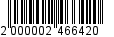 В соответствии со статьей 40 Градостроительного кодекса Российской Федерации, Уставом муниципального образования «Город Майкоп»:1. Предоставить Чувилко Вячеславу Васильевичу разрешение на отклонение от предельных параметров разрешенного строительства объектов капитального строительства – для строительства индивидуального жилого дома по ул. Туапсинской, 15 г. Майкопа на расстоянии 1,5 м от границ земельных участков по ул. Туапсинской, 13 и 17 г. Майкопа и ул. Костикова, 18 г. Майкопа.2. Управлению архитектуры и градостроительства муниципального образования «Город Майкоп» внести соответствующее изменение в информационную систему обеспечения градостроительной деятельности муниципального образования «Город Майкоп».3. Опубликовать настоящее распоряжение в газете «Майкопские новости» и разместить на официальном сайте Администрации муниципального образования «Город Майкоп».	4. Распоряжение «О предоставлении разрешения на отклонение от предельных параметров разрешенного строительства объекта капитального строительства по ул. Туапсинской, 15 г. Майкопа» вступает в силу со дня его официального опубликования.Глава муниципального образования «Город Майкоп»				             	                      А.Л. ГетмановАдминистрация муниципального 
образования «Город Майкоп»Республики Адыгея 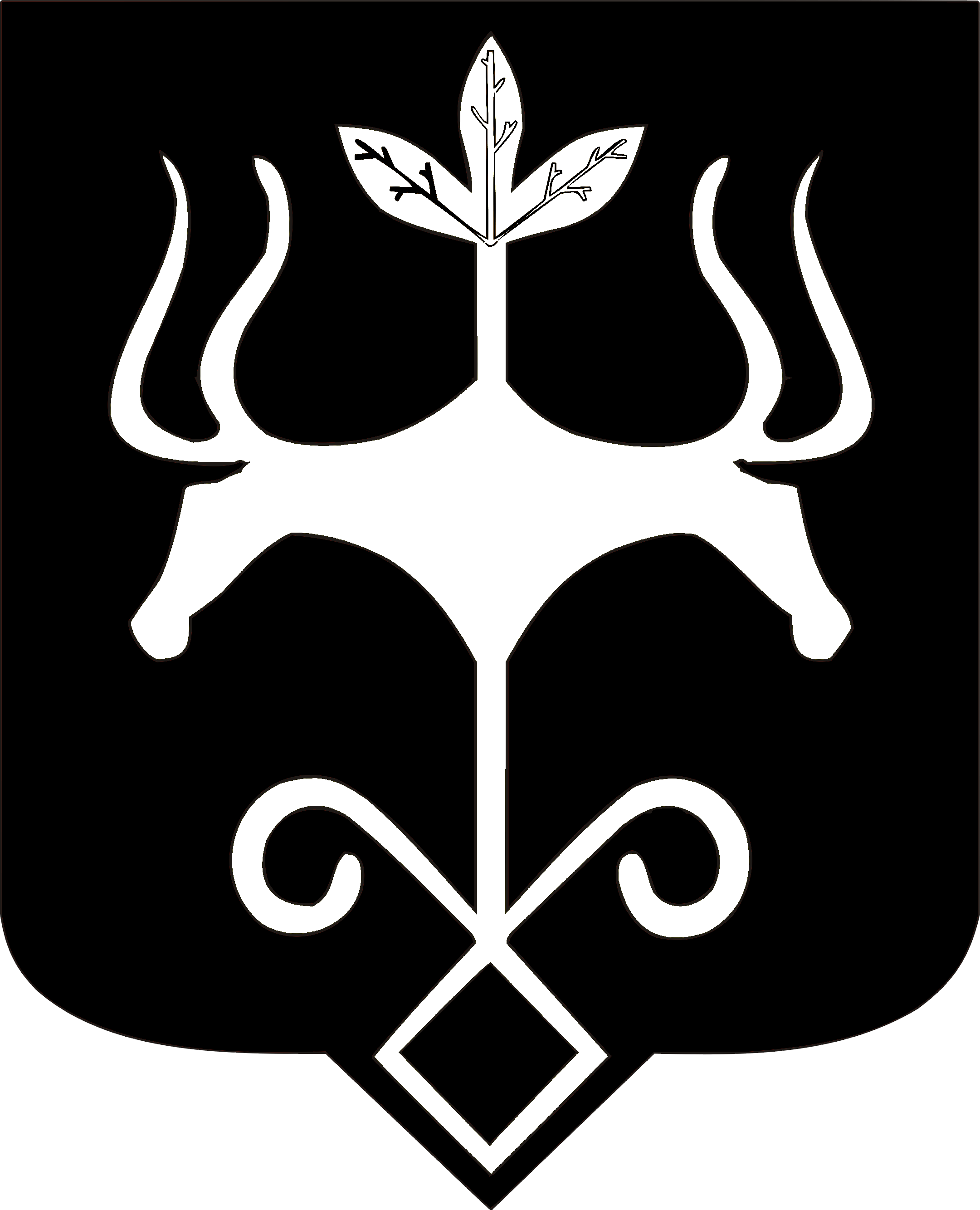 Адыгэ Республикэммуниципальнэ образованиеу 
«Къалэу Мыекъуапэ» и Администрацие